TARKASTELUN ALLA   MELU   VARHAISKASVATUKSESSAHuomioita melusta ja keinoja sen kesyttämiseenKirkkokedon ja Tolpanniemen esiopetuslokakuu 2015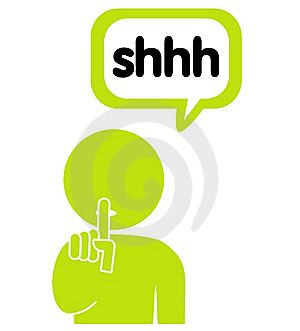 ”Hiljaa kuin hiiri, tee kanssamme piiri,sykkyrä mykkyrä  piirimme on…”SisällysMilloin / missä tilanteissa melua esiintyy eniten tai paljon?Milloin / missä tilanteissa melua esiintyy vähiten tai vähän?Mikä lisää melua? Millainen aikuisen toiminta lisää melua?Mikä vähentää melua? Miten aikuinen voi toimia, jotta melu vähenisi?Milloin / missä tilanteissa melua esiintyy eniten tai paljon?siirtymätilanteissaodotustilanteissapukeutumistilanteissajumpan alkulämmittelyssäulkoilussaruokailussakäytävä- ja eteistilanteissahakutilanteissapihaleikeissävapaassa leikissälegopalikoiden etsimisessä  leikeissä äänekkäät leikkikaverit tai kaverivalinnatPohdittavaa!Oman ryhmämme meluisimmat tilanteet:____________________________________________________________________________________________________________________________________________________________________________________________________________________________________________________________________________________Missä tilanteissa melu ”kuuluu” asiaan eli se sallitaan?____________________________________________________________________________________________________________________________________________________________________________________________________________________________________________________________________________________Mihin tilanteisiin haluamme vaikuttaa? Mitä tilanteita haluamme rauhoittaa?____________________________________________________________________________________________________________________________________________________________________________________________________________________________________________________________________________________Milloin / missä tilanteissa melua esiintyy vähiten tai vähän?lepparissaohjatussa toiminnassapienryhmissäaikuisten läsnäollessapyhäkoulussaruokailussakäytävätilanteissasatuhetkillä”näpertelyissä” (esim. hama-helmet, piirtäminen, värittäminen, tablet-työskentely)Pohdittavaa!Oman ryhmämme rauhallisimmat tilanteet:____________________________________________________________________________________________________________________________________________________________________________________________________________________________________________________________________________________Mikä näissä tilanteissa on rauhoittava tekijä?____________________________________________________________________________________________________________________________________________________________________________________________________________________________________________________________________________________Miten voimme hyödyntää näiden tilanteiden käytänteitä meluisissa tilanteissa?____________________________________________________________________________________________________________________________________________________________________________________________________________________________________________________________________________________Mikä lisää melua? ryhmän kokoopittu äänenkäyttömeneillään olevan toiminnan tai vapaan leikin äänetympäristön tai tilan koko, esim. jumppasali, ruokasaliympäristön materiaalitkäytettävät materiaalit”pirttipäivät”samanlainen toiminta koko ajanväsymysrutiinien muuttuminen (esim. lapsen pitkä poissaolo)epäjohdonmukaiset pelisäännöt aikuisten keskenMillainen aikuisen toiminta lisää melua?jos aikuisena puhut kovaa, ääni nousee toisillakinjos aikuinen ei puutu kovaan äänenkäyttöönjos aikuinen ”riehuu”jos et…suunnitteleennakoianna selkeitä ohjeitajaa ryhmiinjaa puheenvuorojaole virkeäole kunnossa henkisesti ja fyysisestiPohdittavaa!Mihin minulla kasvattajana / meillä tiiminä on syytä kiinnittää huomiota:_________________________________________________________________________________________________________________________________________________________________________________________________________________________________________________________________________________________________________________________________________________________Mikä vähentää melua? hiljaisuusviittomatmielikuvien hyödyntäminen, esim. intiaanipolku käytävällä liikkuessa tai muissa siirtymätilanteissamelu-liikennevalot apuvälineiden käyttö (esim. pilli, triangeli, kulkunen, kello, puhekapula, kuvat)legolaatikoiden ulkopohjille huopapala vaimentamaan kolinaaistuma- ja jonojärjestyksetviittaaminenlasten katseen suunta puhujaan päinselkeä struktuurijohdonmukaisuussiirtymätilanteiden porrastaminenlorut ja laulut, jotka päättyvät hiljaisuuteenMiten aikuinen voi toimia, jotta melu vähenisi?aikuinen… kiinnittää huomiota omaan äänenkäyttöönjakaa lapset pienempiin ryhmiinennakoi ja suunnittelee huolellaodota hiljaisuutta / vaadi hiljaisuutta ennen kuin kerrotPohdittavaa!Mitä keinoja ryhmässämme jo käytetään?_______________________________________________________________________________________________________________________________________________________________________________________________________________Mitä muita keinoja voisimme ottaa lisäksi käyttöön?_______________________________________________________________________________________________________________________________________________________________________________________________________________